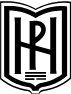 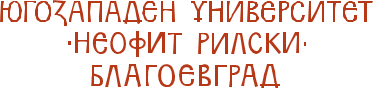 Вх. №……………………..		………………………2022 г.До ректора на ЮЗУ „Неофит Рилски”БлагоевградЗаявлениеот……………………………………………………………………………………........................(трите имена)адрес: ….……………………………………………………………………………………………тел.: …………………………, имейл……………………………………………………………...УВАЖАЕМИ Г-Н РЕКТОР,Моля да бъда допуснат(а) до участие в конкурс по Националната програма „Млади учени и постдокторанти - 2“ 2022 г.Позицията, за която кандидатствам, е: 𛲢 млад учен					𛲢 постдокторант Към момента на подаване на заявлението съм в установени трудови правоотношения с ЮЗУ “Неофит Рилски“:𛲢 да 						𛲢 неДатата на придобиване на първата ми ОКС „магистър“ е: ...............................Датата на придобиване на първата ми ОНС „доктор“ е: ...............................Бил съм бенефициент по  НП „Млади учени и посдокторанти“ през:2019 г.  𛲢 да 						𛲢 не2020 г. 𛲢 да 						𛲢 неПрилагам следните документи:1. Заявление за участие в конкурса (по образец);2. Проектно предложение  за кандидати за постдокторанти (по образец);3. Автобиография (EUROPASS формат);4. Декларация (по образец);	5. Сканирано копие на диплома за придобита първа ОКС «магистър» или първа ОНС «доктор», в съответствие с мястото, за което се кандидатства;6. Списък с резултати от научноизследователска дейност:публикации;участия в научни конференции;участия в изследователски проекти;научни специализации.7. Сертификати и удостоверения за участие в научни форуми, изследователски проекти и научни специализации; ………….............					      С уважение: ……………………      (дата)								          (подпис)